Summary Speech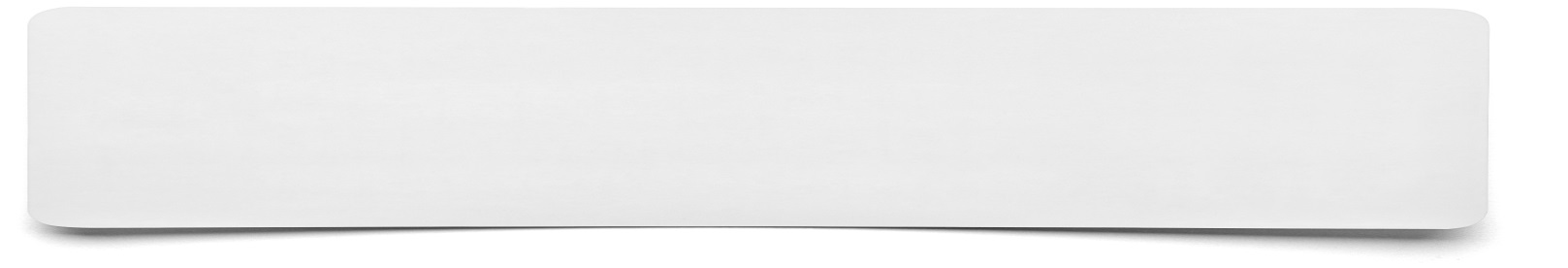 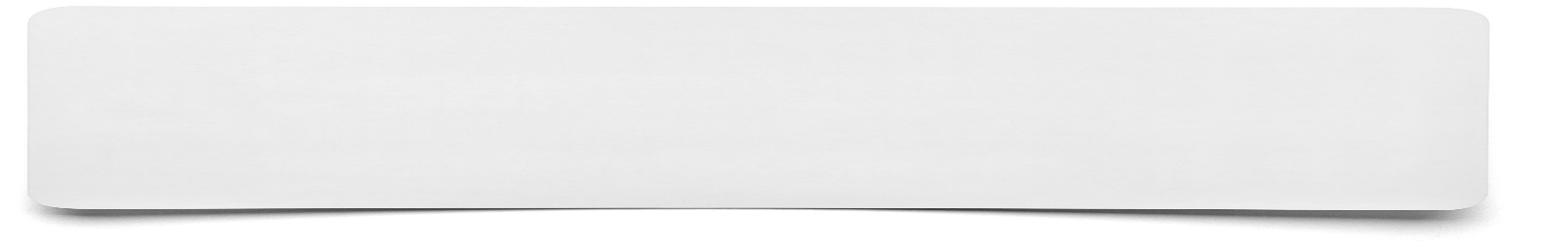 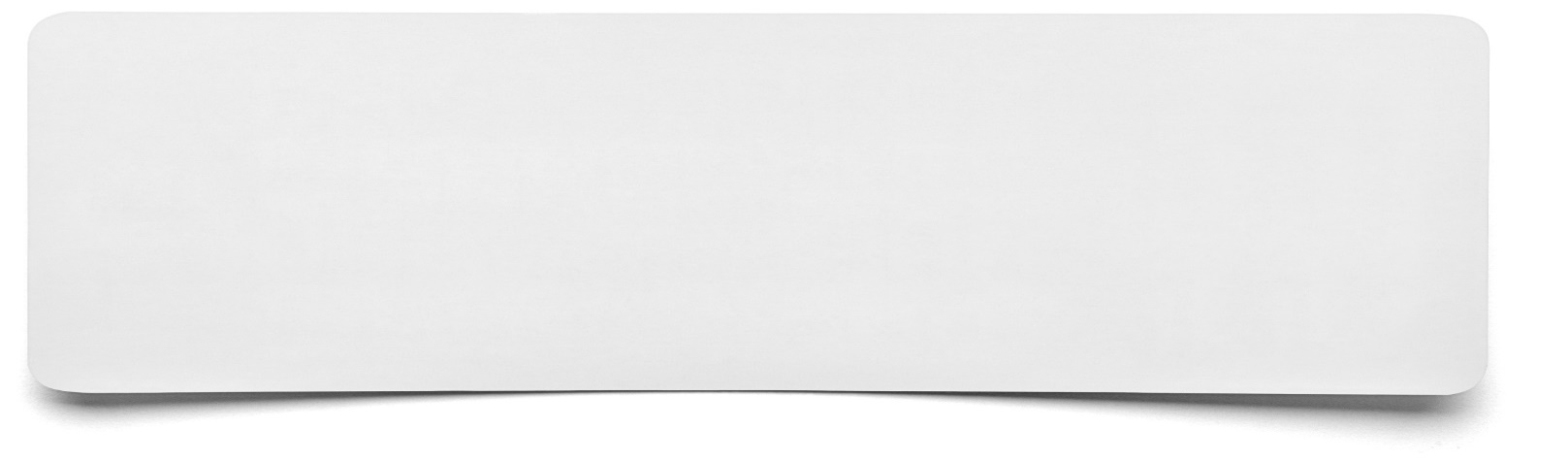 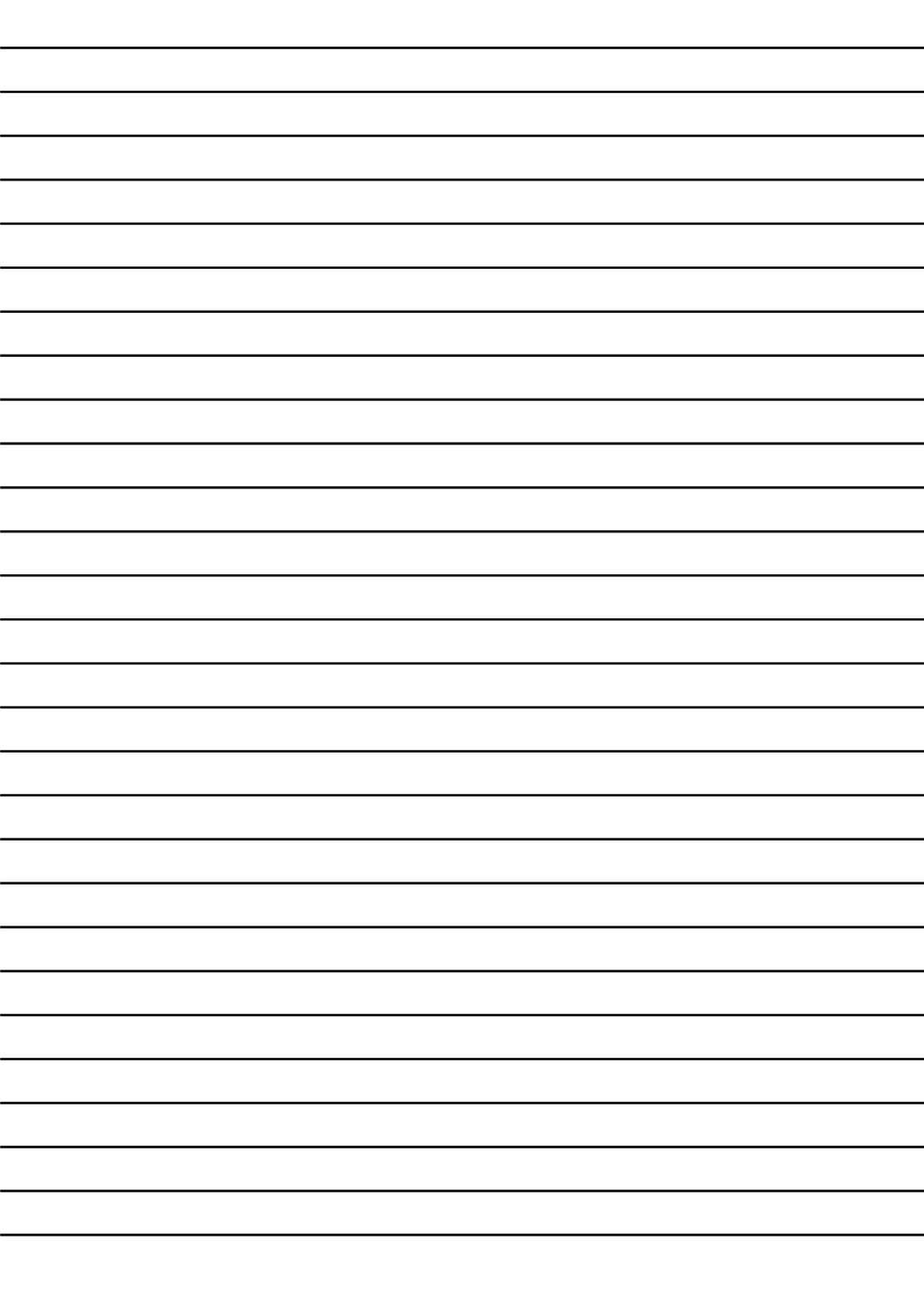 